Фоторепортаж «Из жизни детей младшей группы в детском саду».Андреева С.СРезниченко О.В
Фоторепортаж «Мой день в детском саду»«Фоторепортаж» Мы с утра пораньше встанем,Одеваться быстро станем.И идем как на парадВ свой любимый детский сад.В шкафчике раздевшись ловко(Пригодилась нам сноровка,В группу весело влетаемНа ходу уже болтаем.Каждый день по распорядкуНачинаем физзарядку.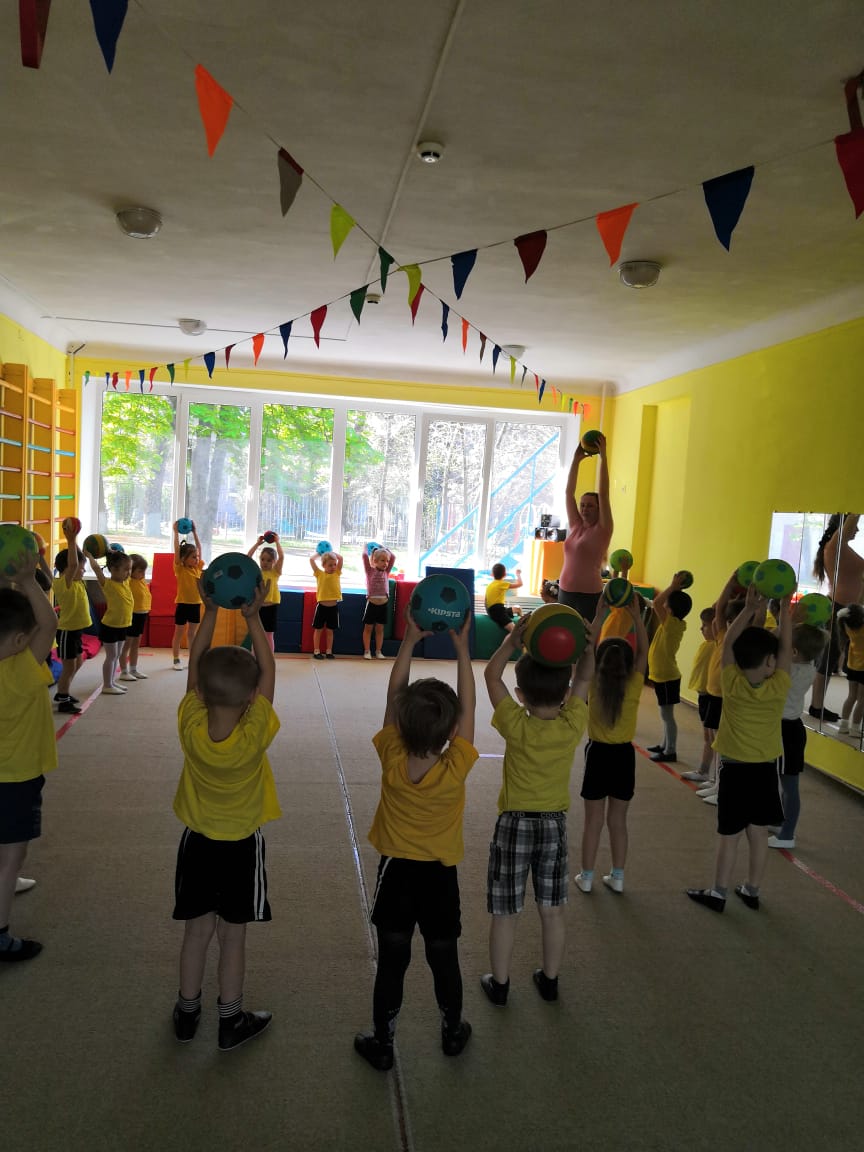 После этих упражненийМы, без всяких возражений,Станем завтрак поглощать.После завтрака играемИли знанья получаем. 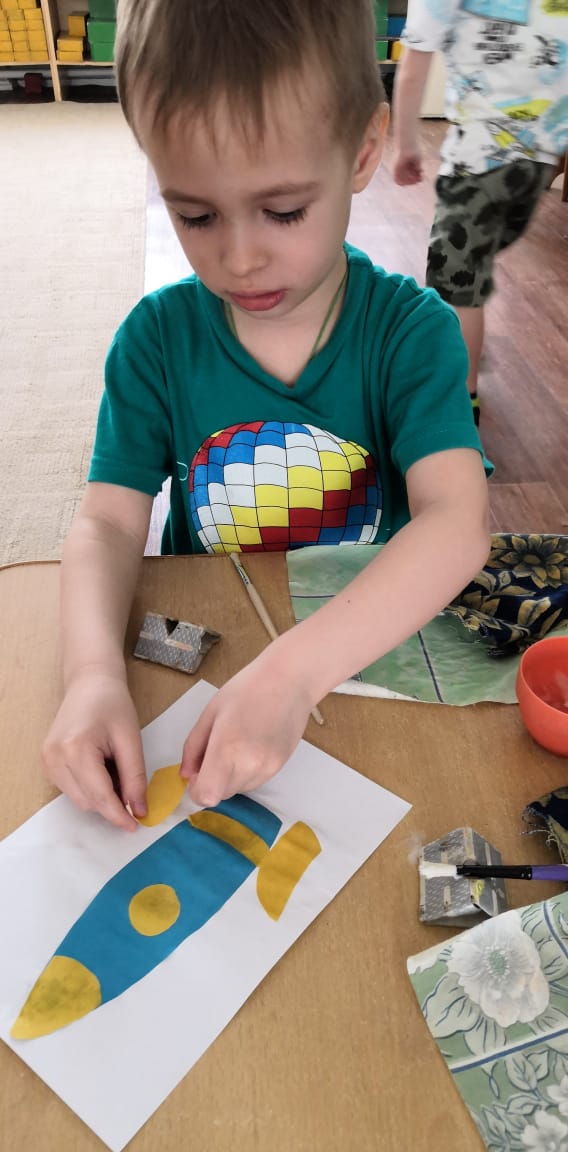 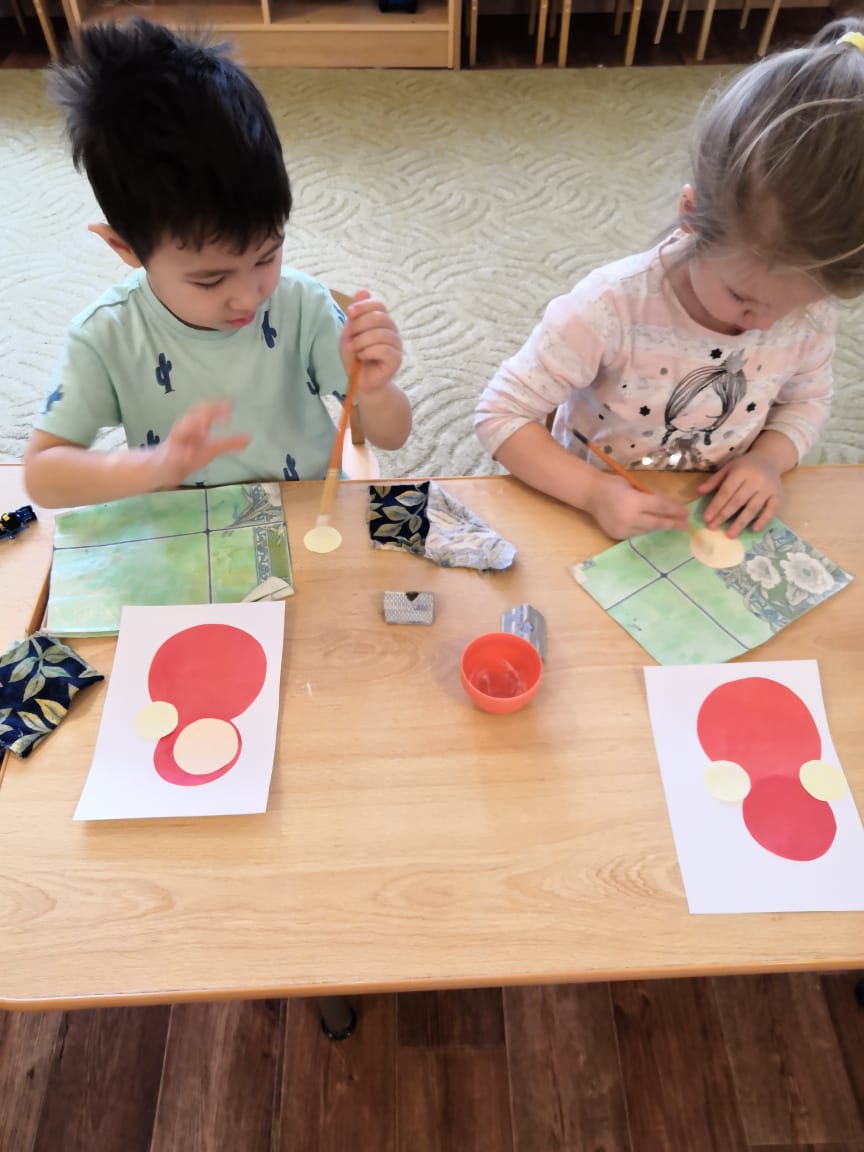 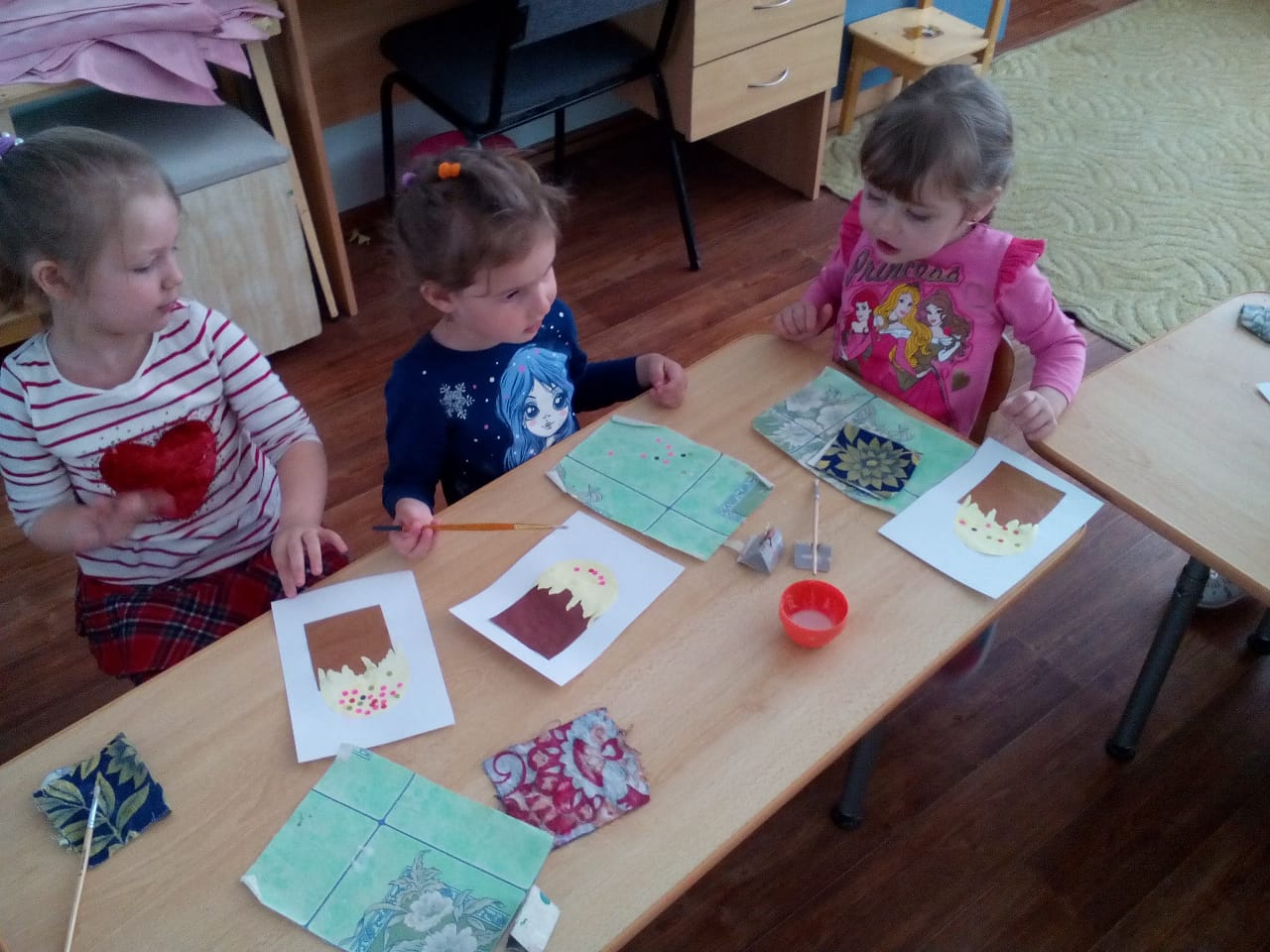 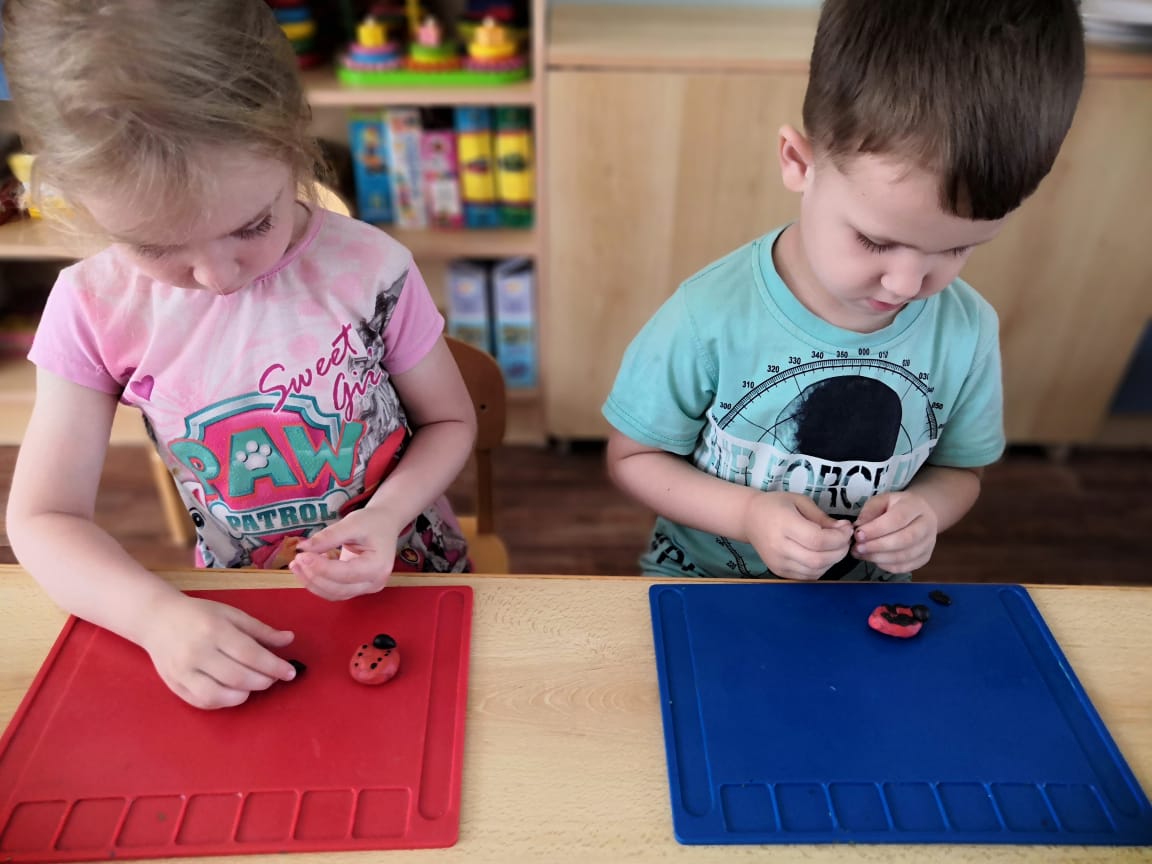 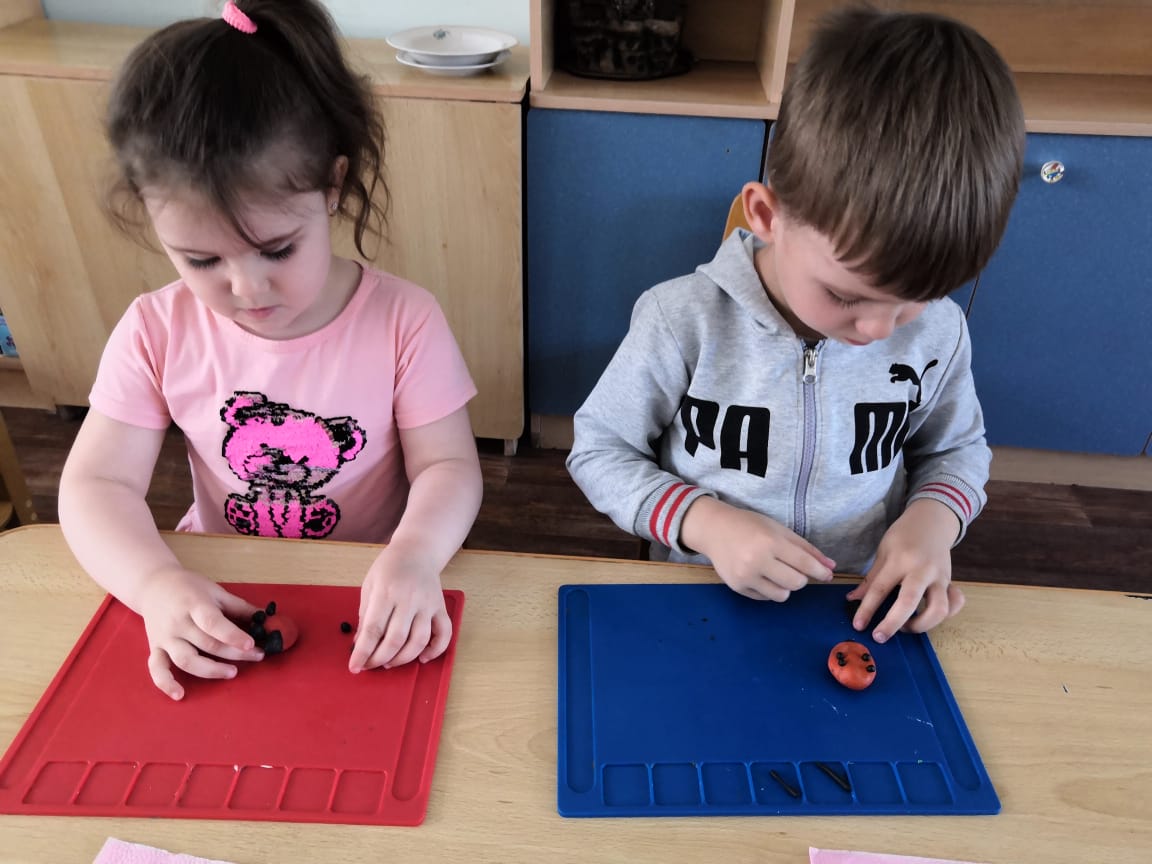 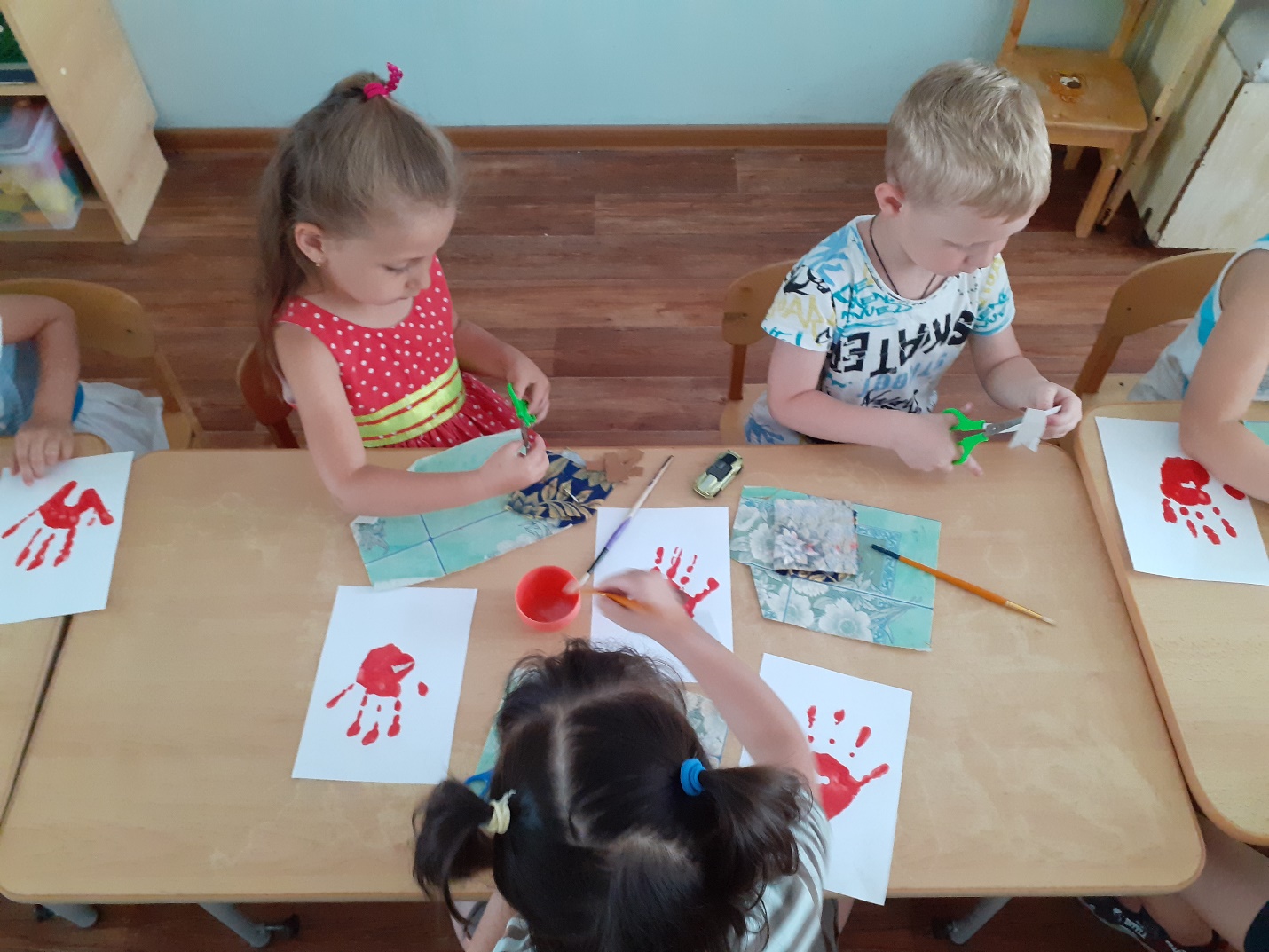 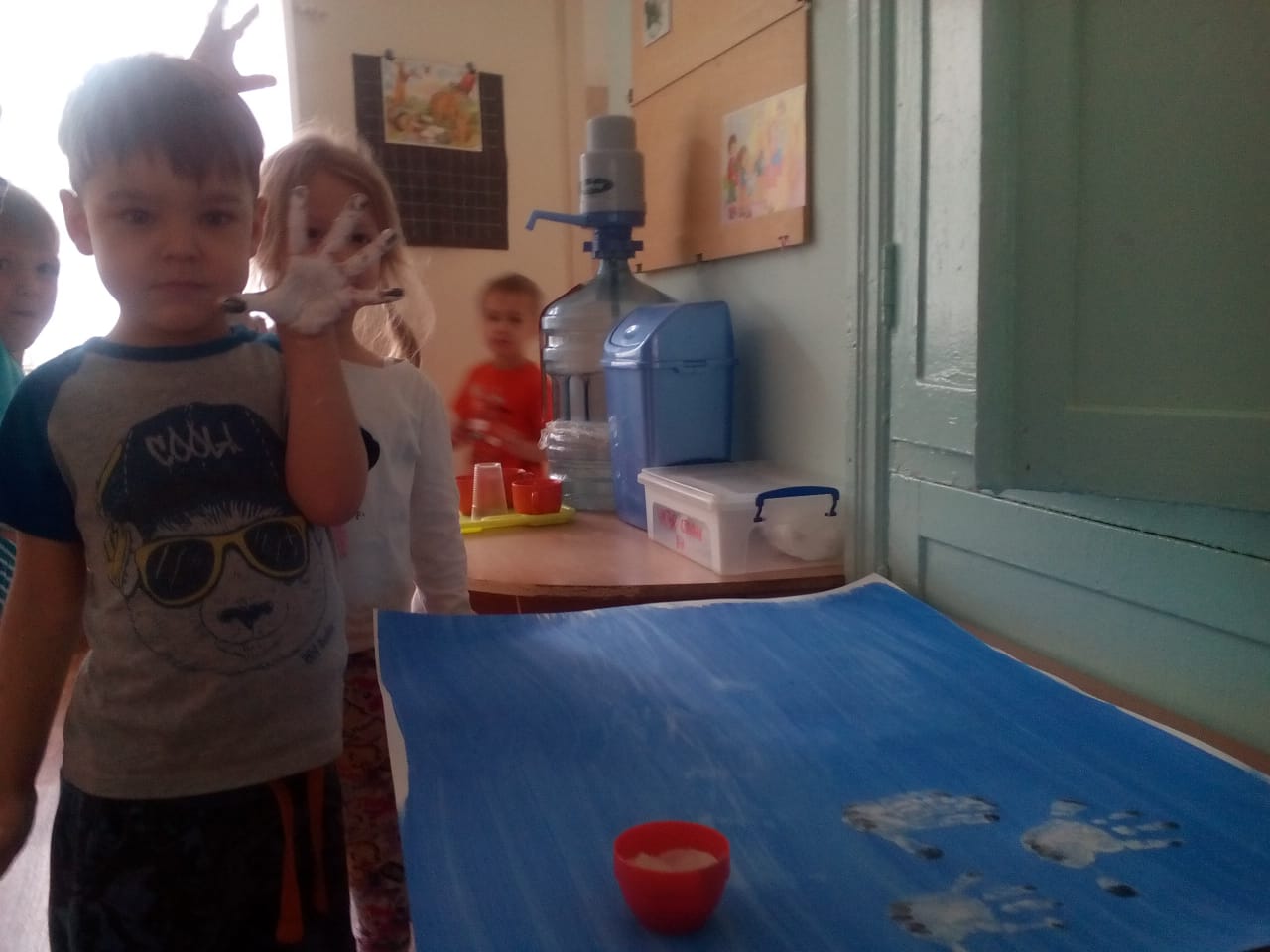 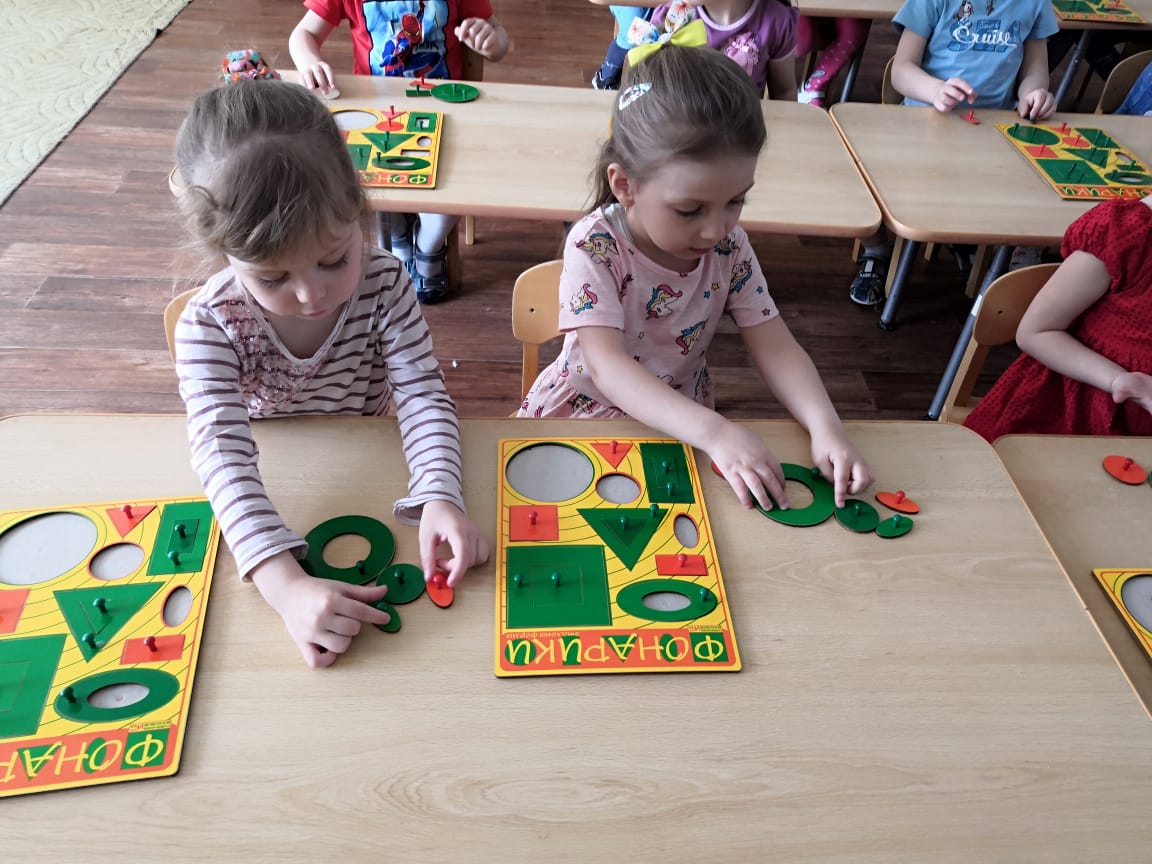 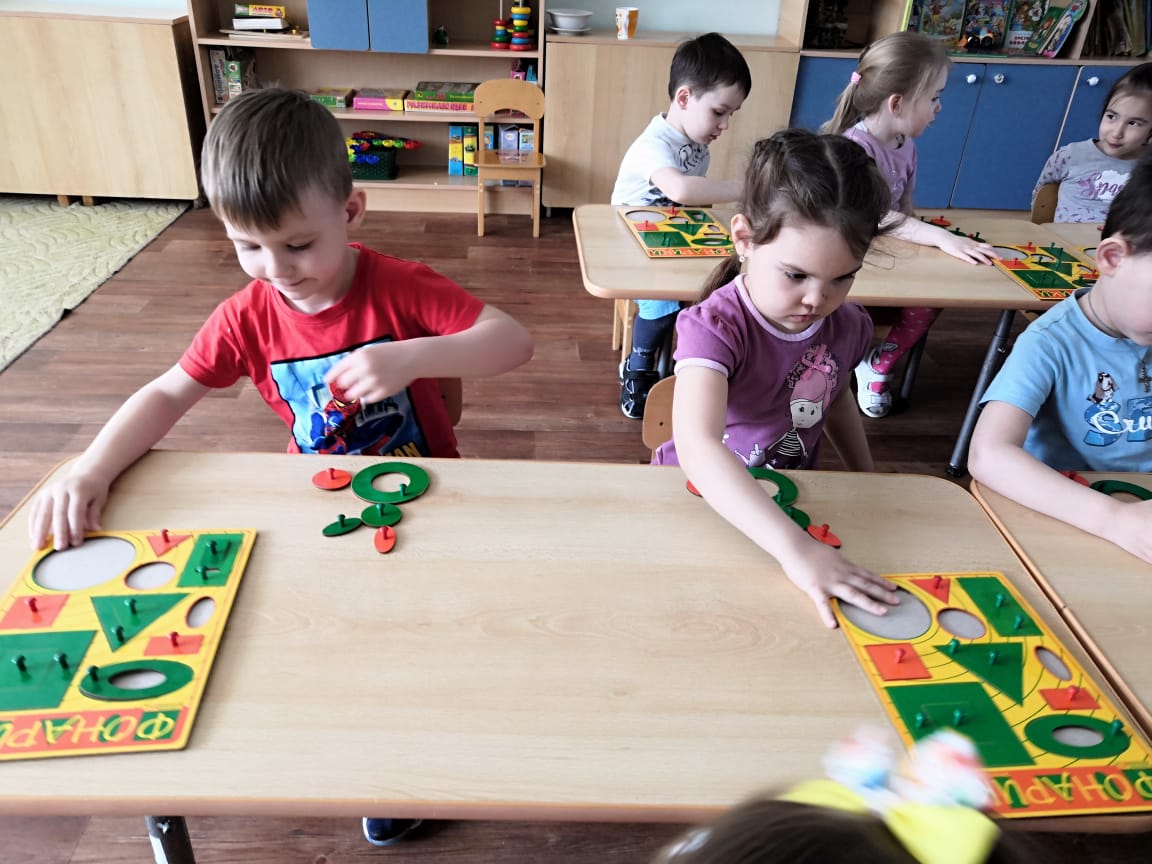 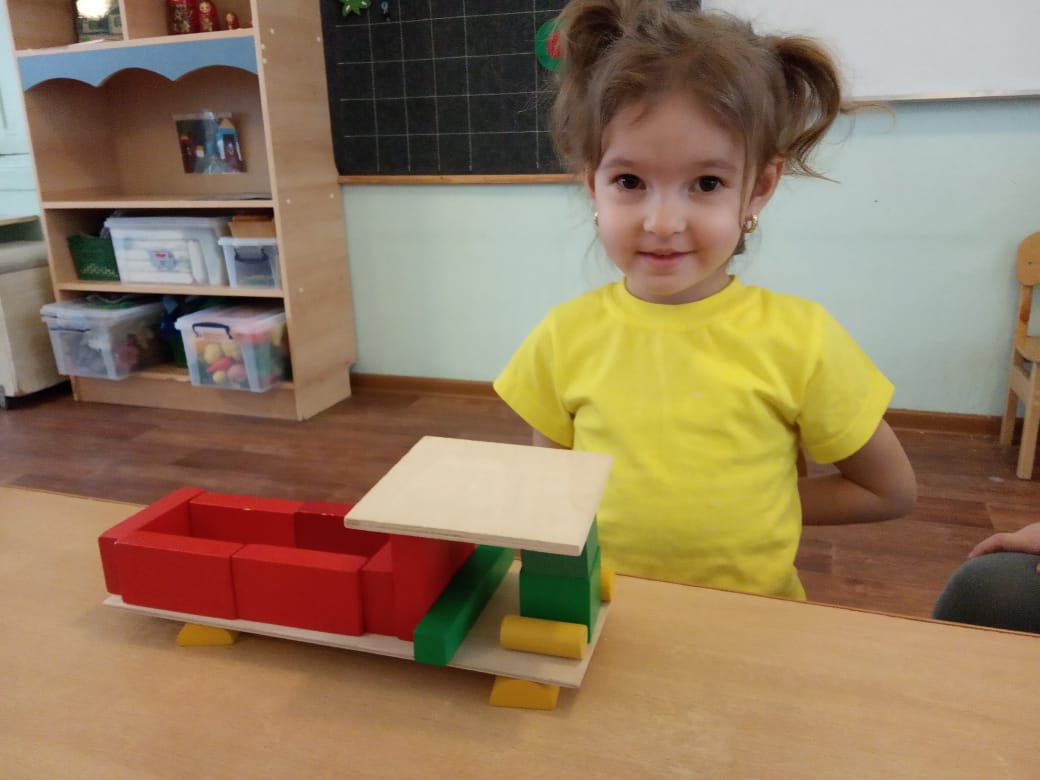 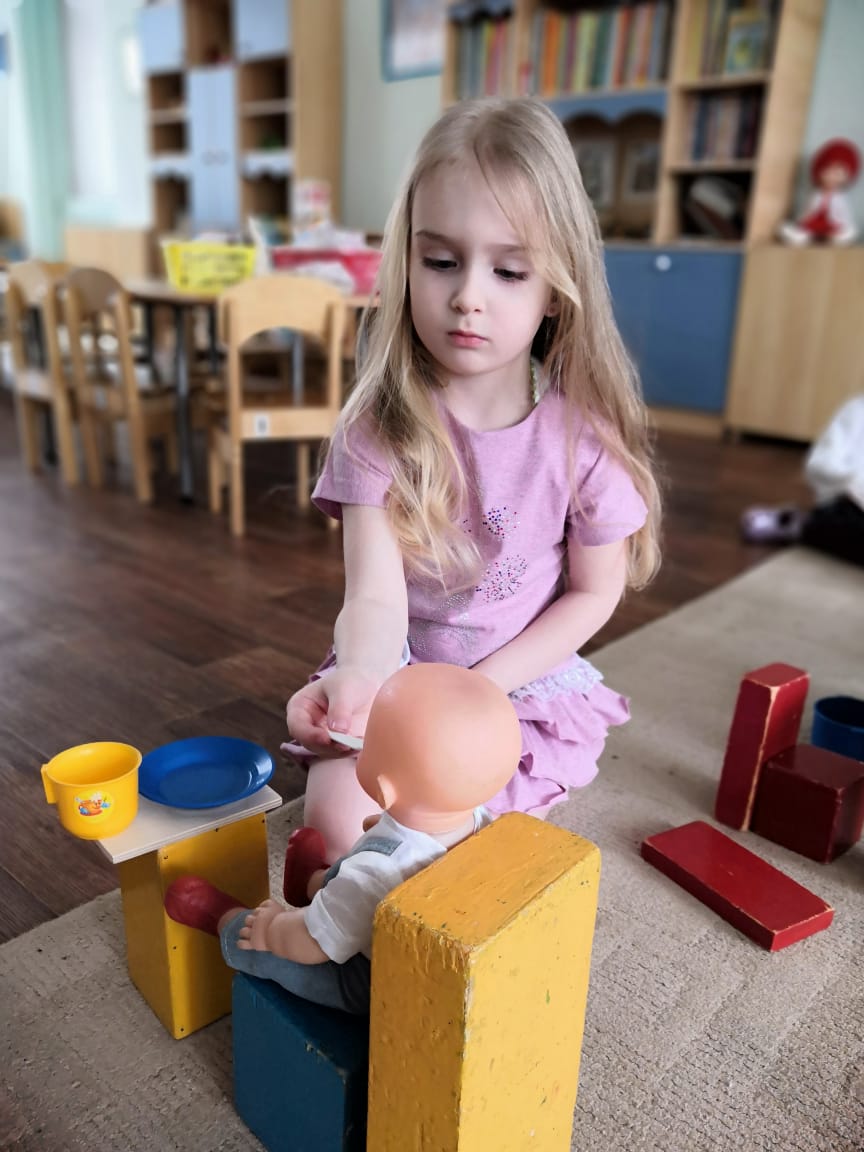 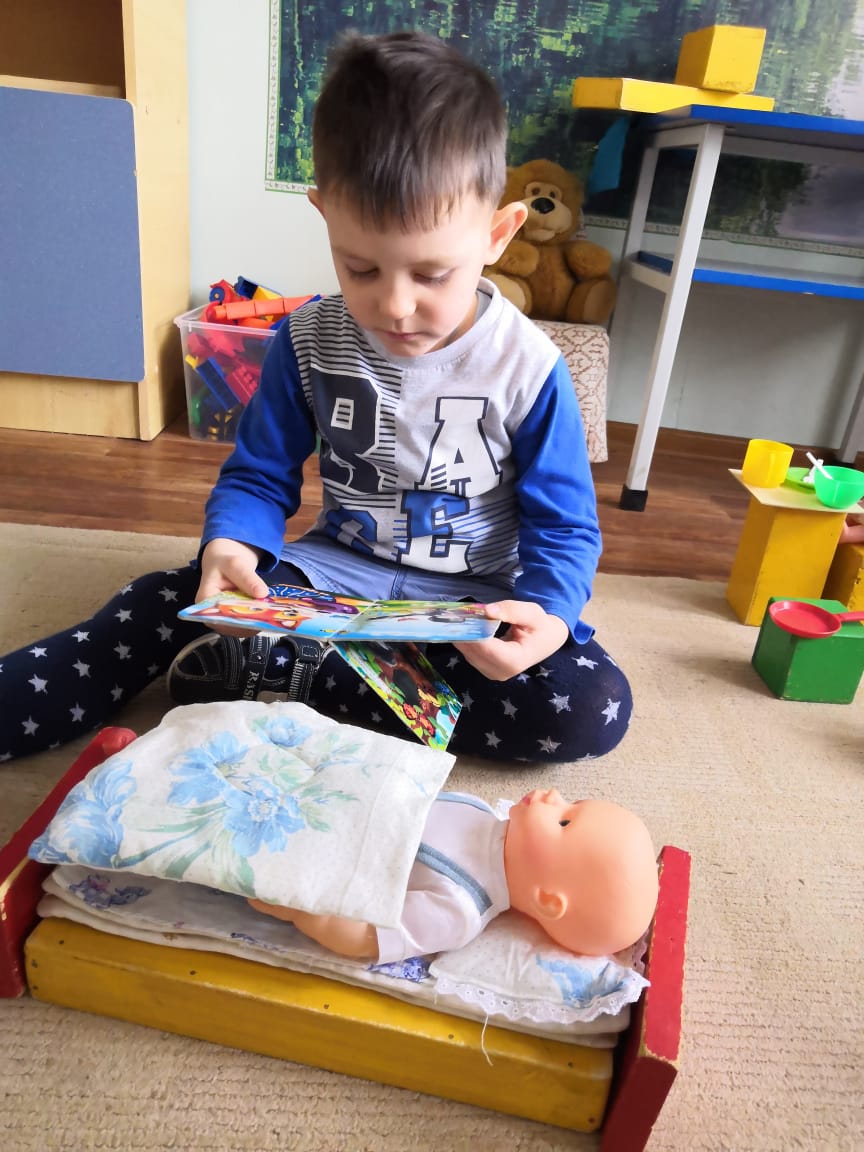 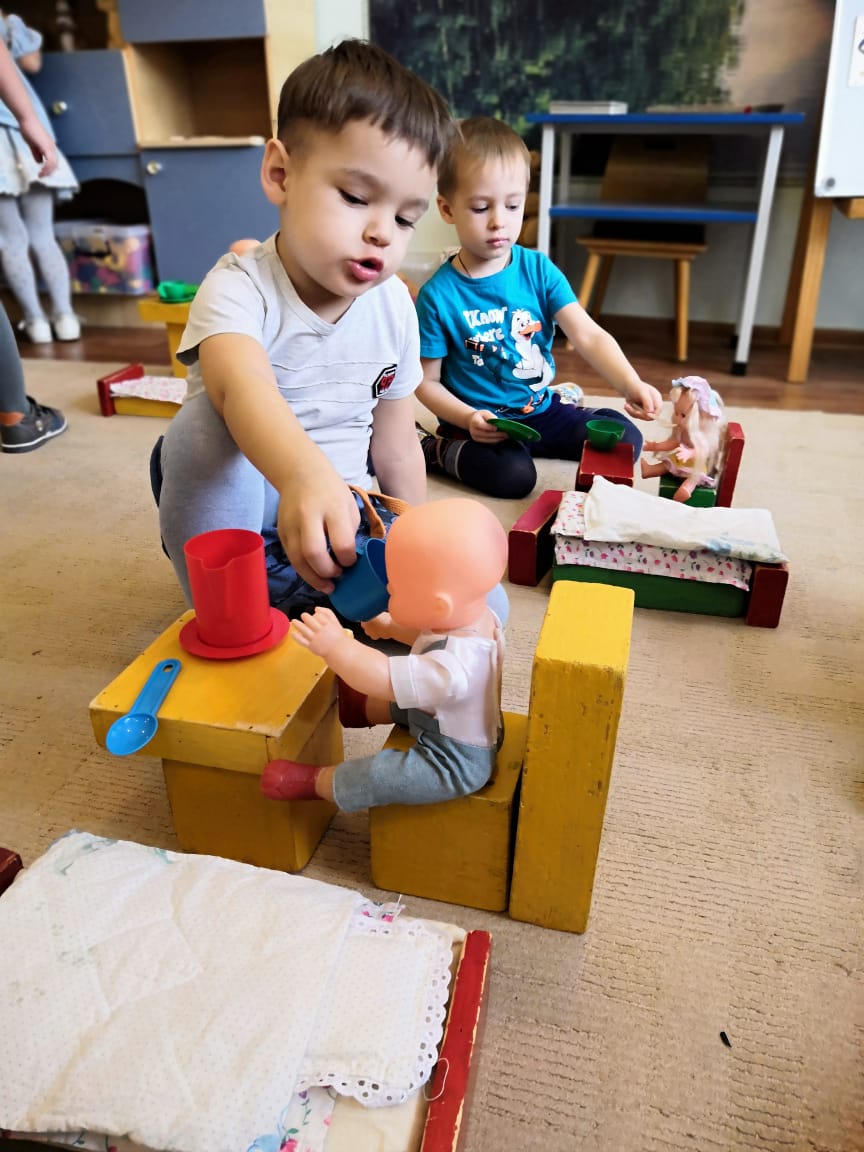 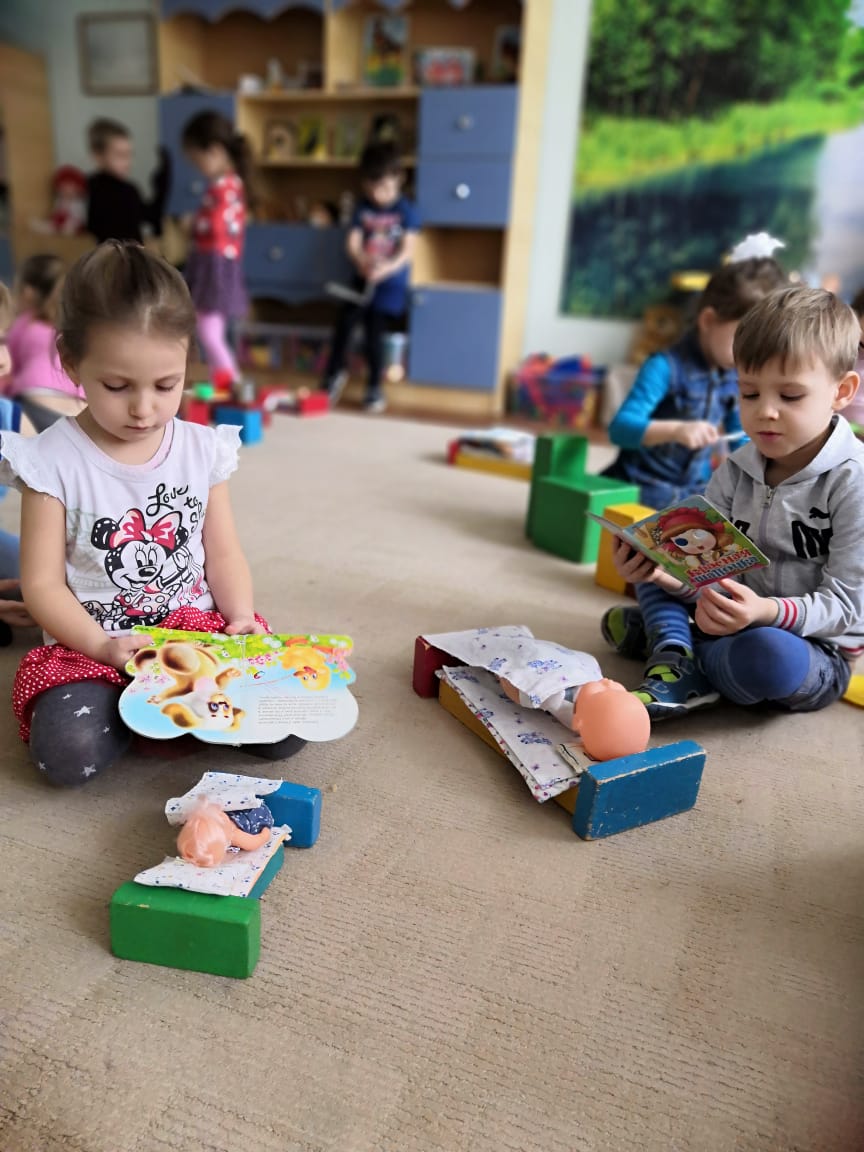 На прогулку каждый деньС группой выходить не лень.Очень любим мы гулятьИ на улице играть.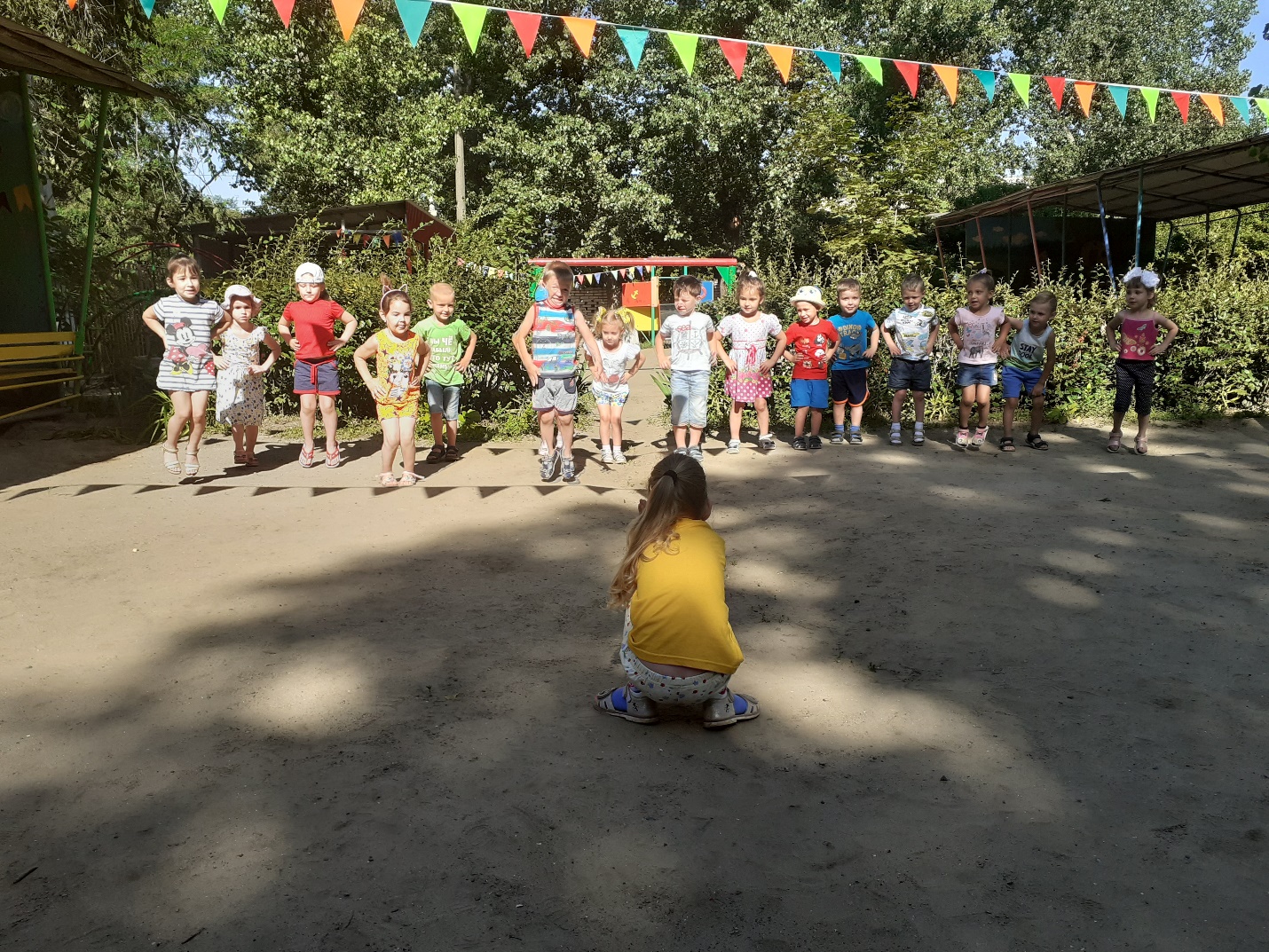 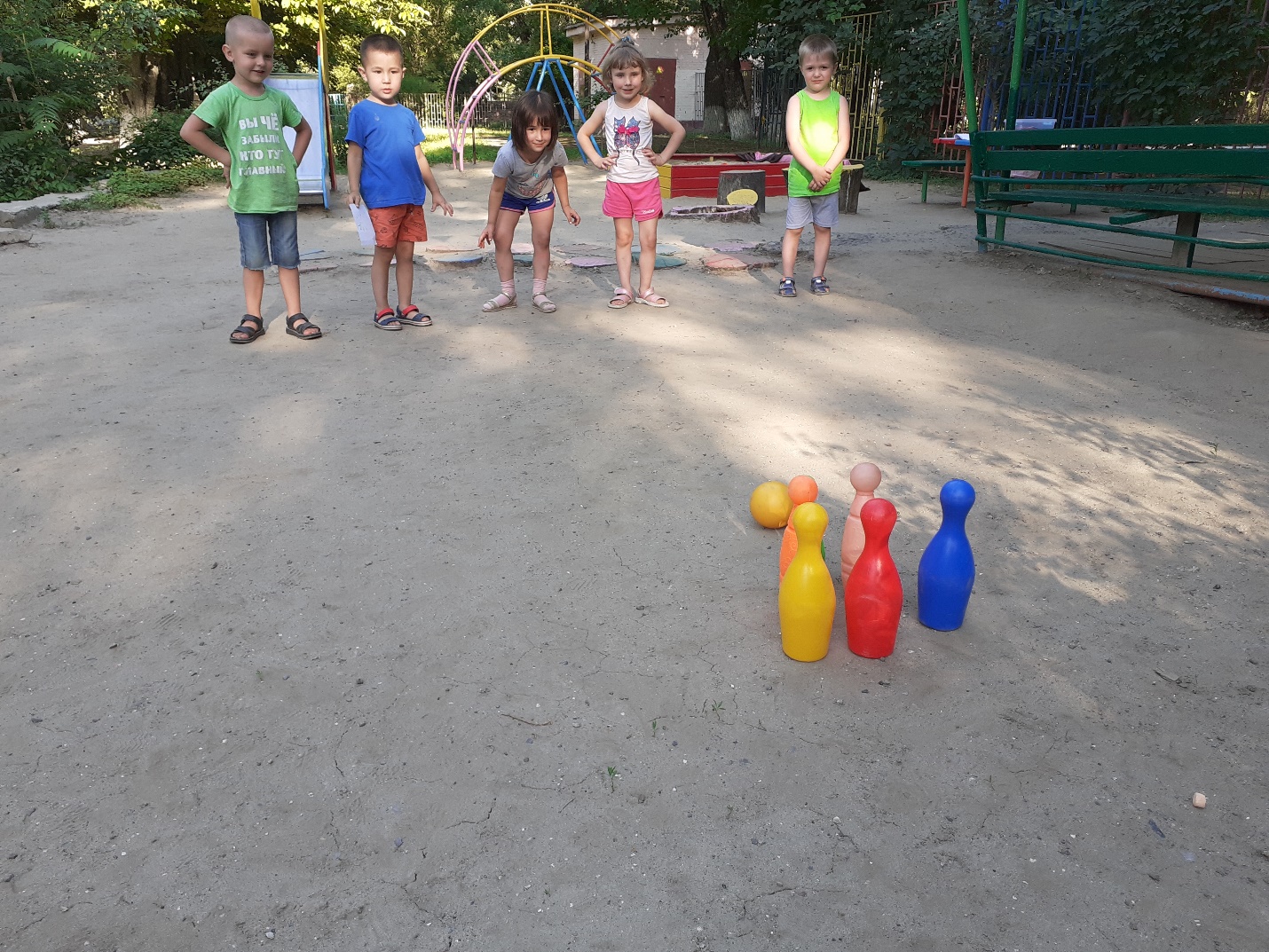 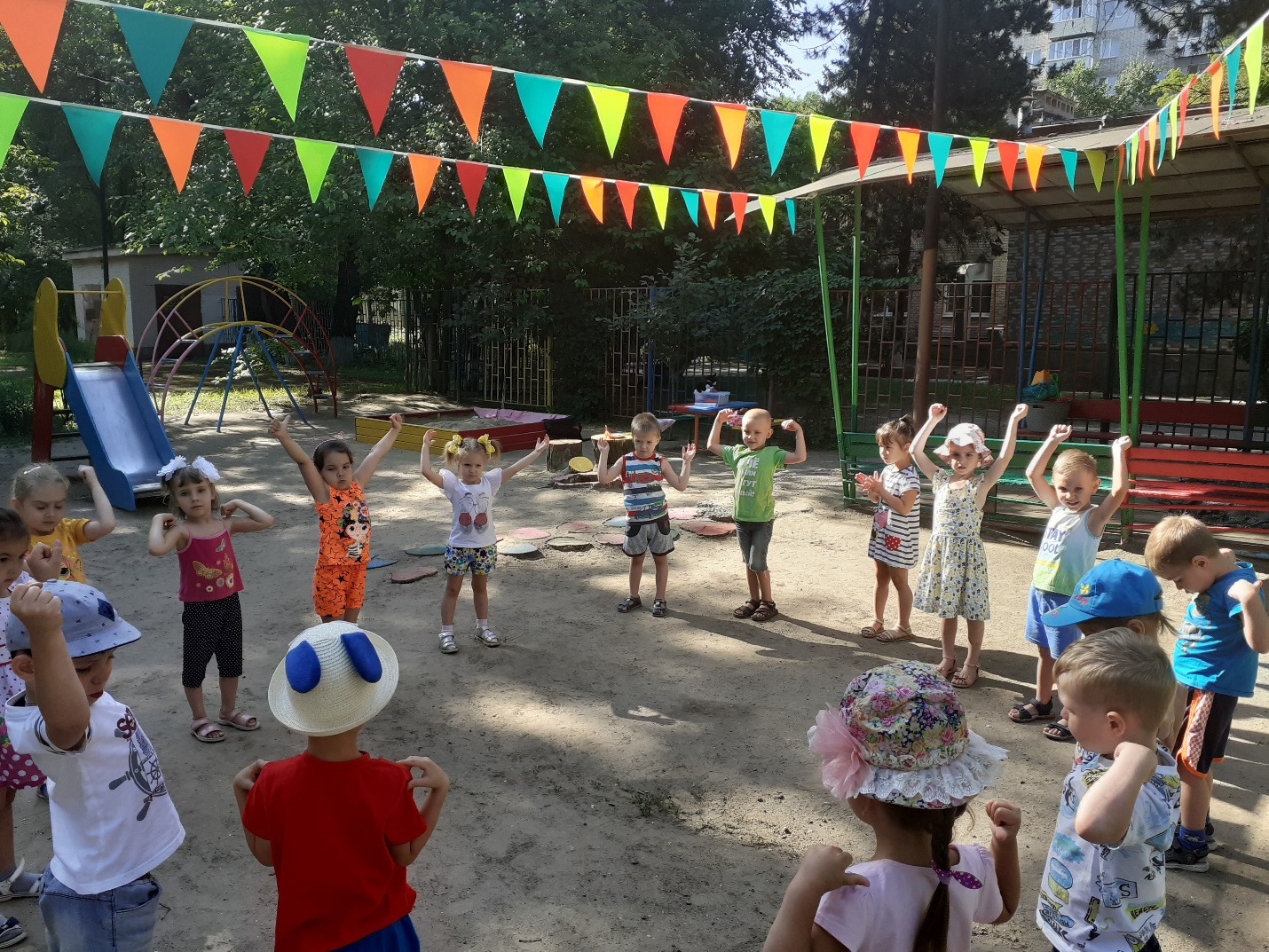 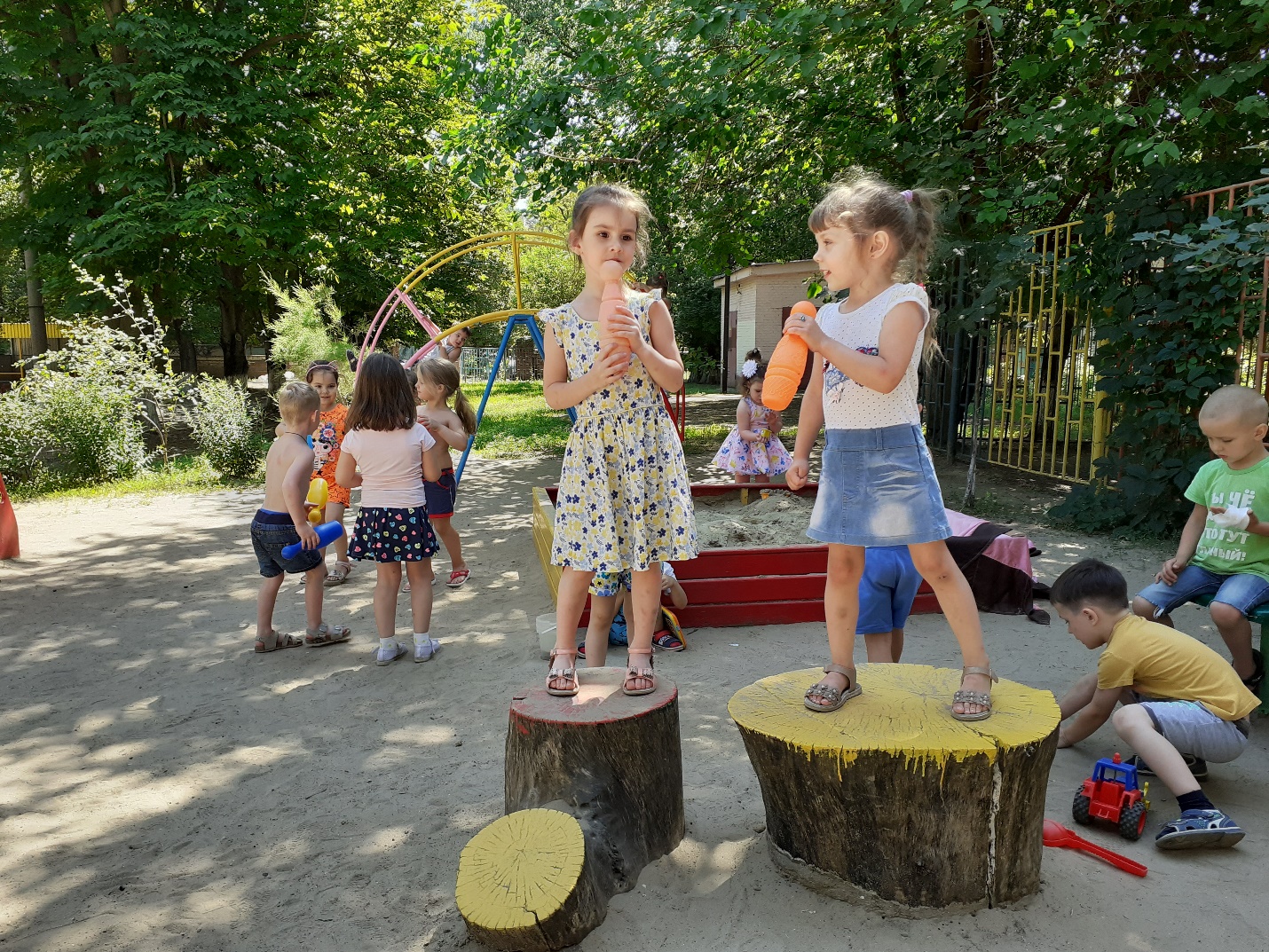 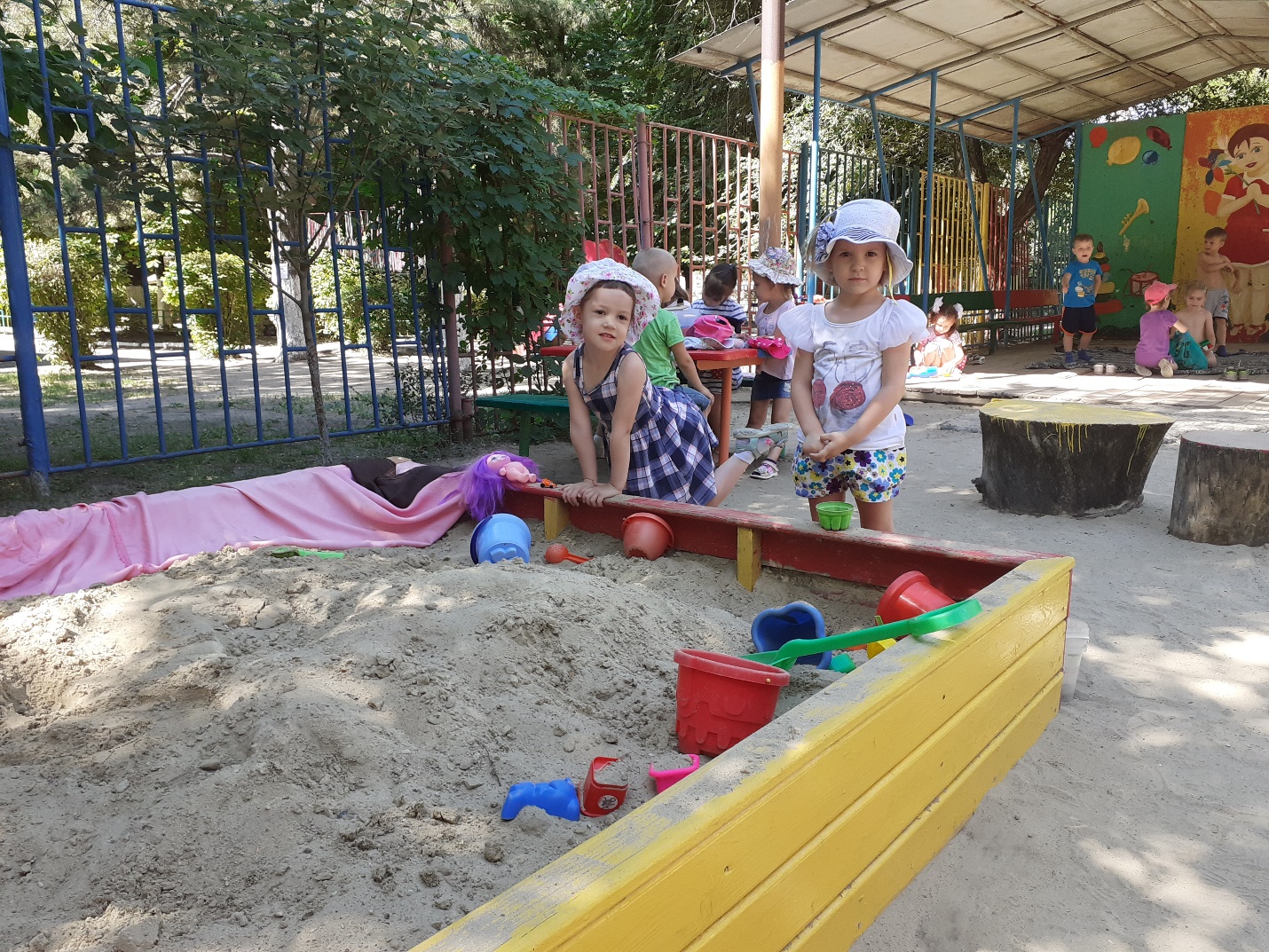 Вот позвали всех к обеду.Будем борщ есть и котлету.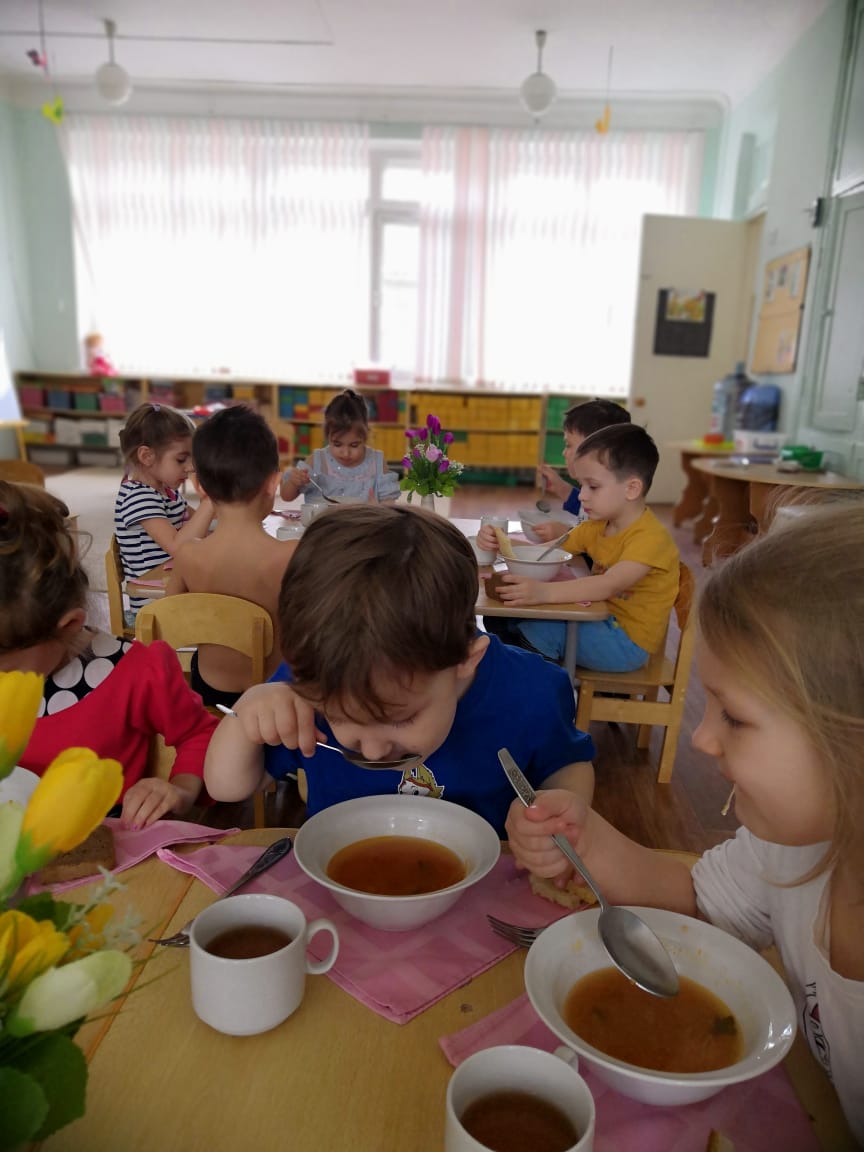 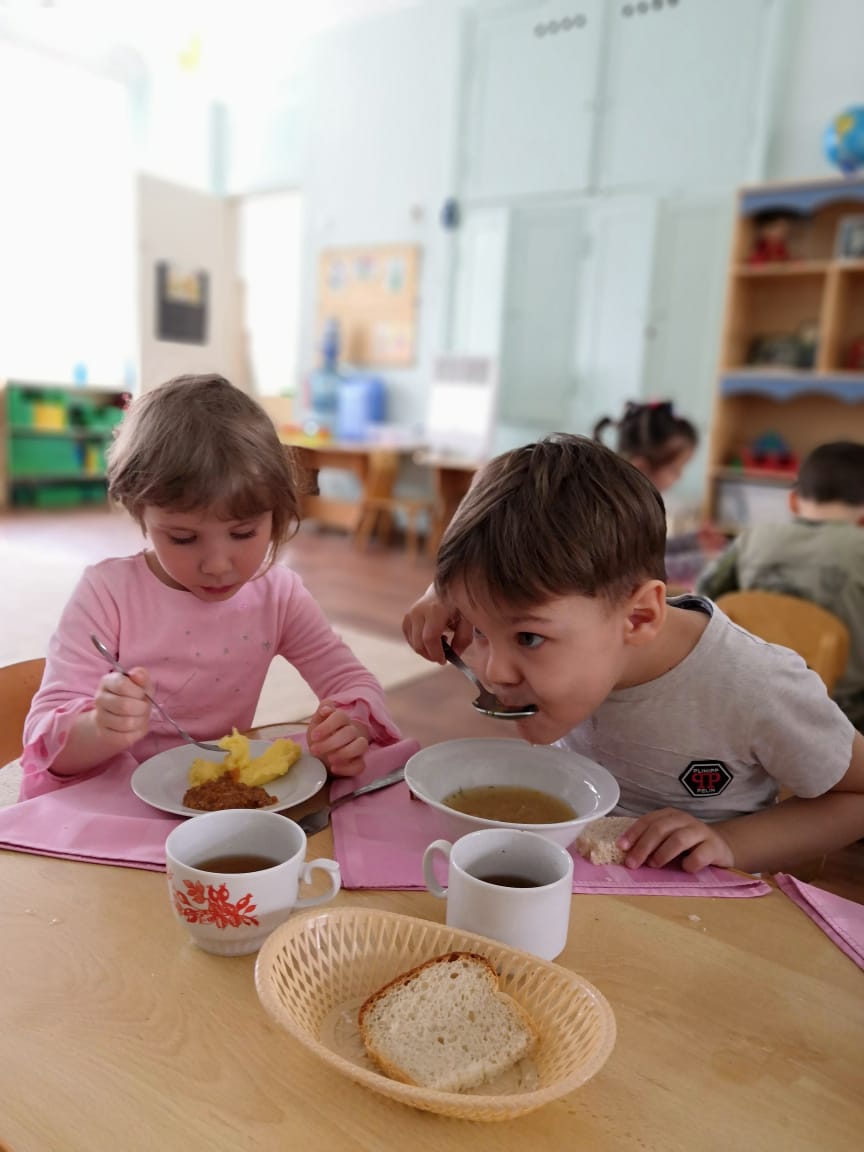 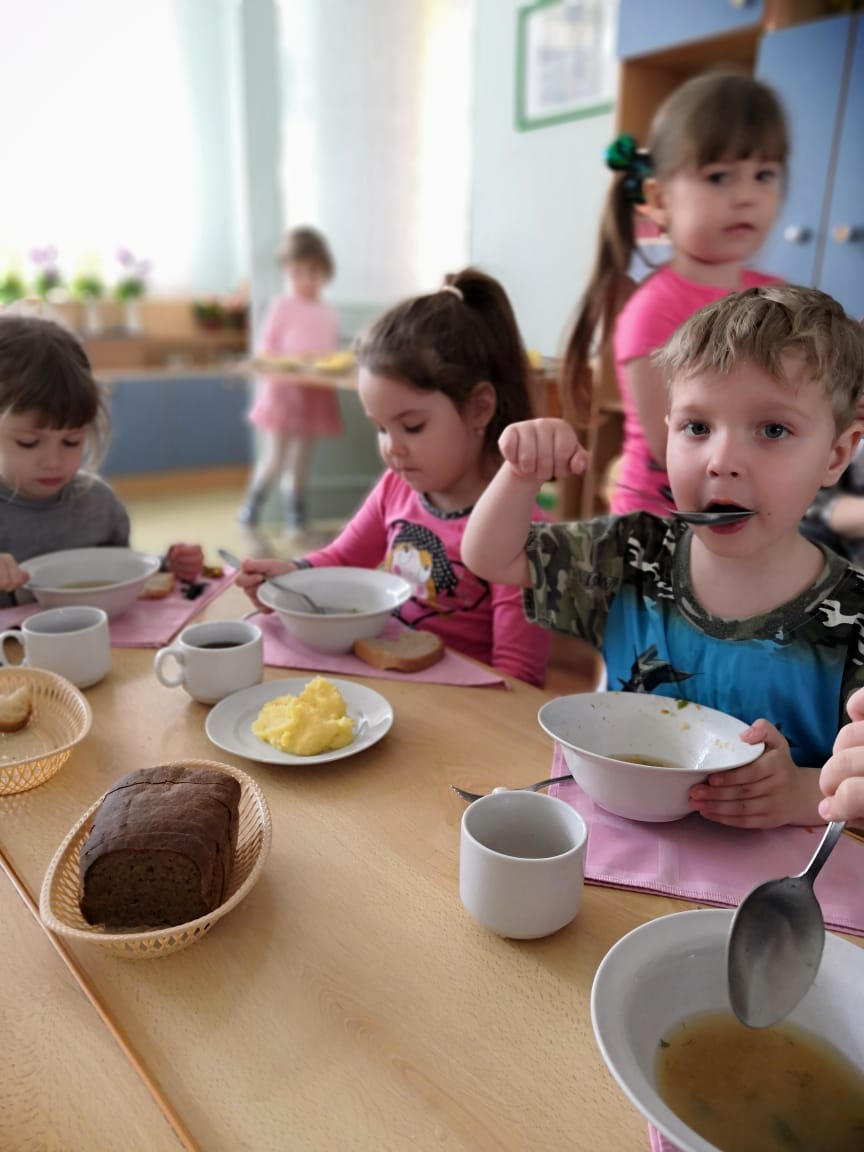 Спать пора – наши кроваткиУбаюкивают сладко.В спальне тихо и уютноИ заснуть совсем не трудно.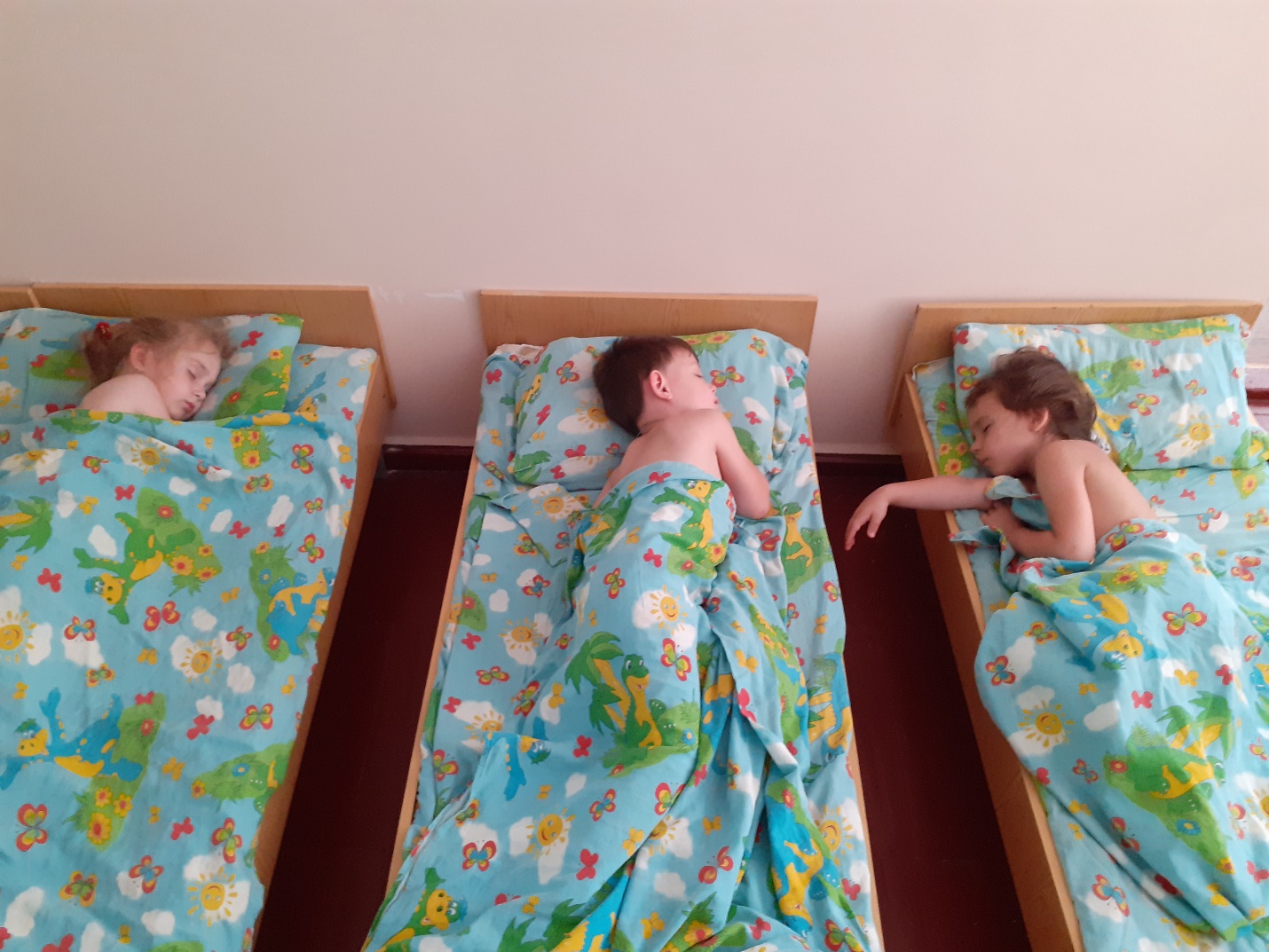 После полдника опятьВместе мы пойдем гулять,Бегать, прыгать и скакать.Мы пойдем сейчас домой,Надо нам побыть с семьей.Знаем, завтра нам опятьВ садик радостно шагать. (Ю. Плакса)